Unit 5 Lesson 5: Formemos una decenaWU Cuántos ves: Muchos tableros de 10 (Warm up)Student Task Statement¿Cuántos ves?
¿Cómo lo sabes?, ¿qué ves?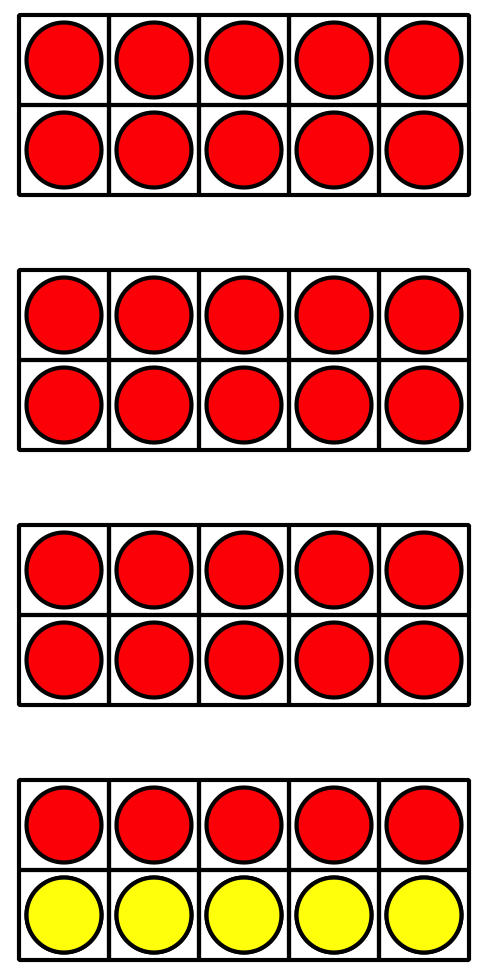 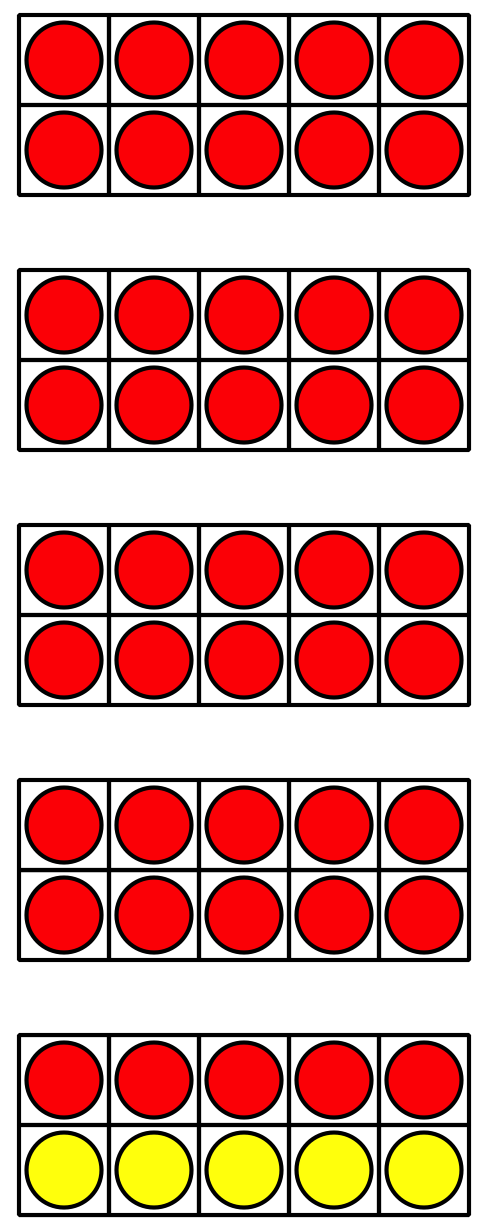 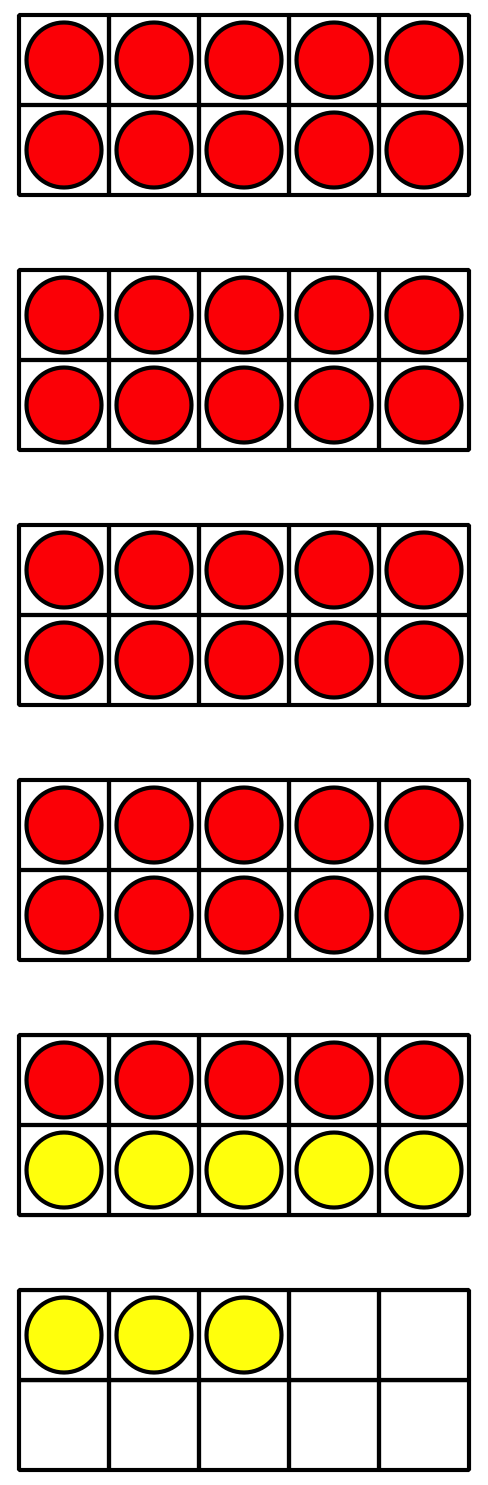 1 Escojamos una manera de sumarStudent Task StatementEncuentra el valor de .
Muestra cómo pensaste. Usa dibujos, números o palabras.2 Súmalas, compañeroStudent Task StatementRonda de práctica:
Muestra cómo pensaste. Usa dibujos, números o palabras.Ecuación: __________________________________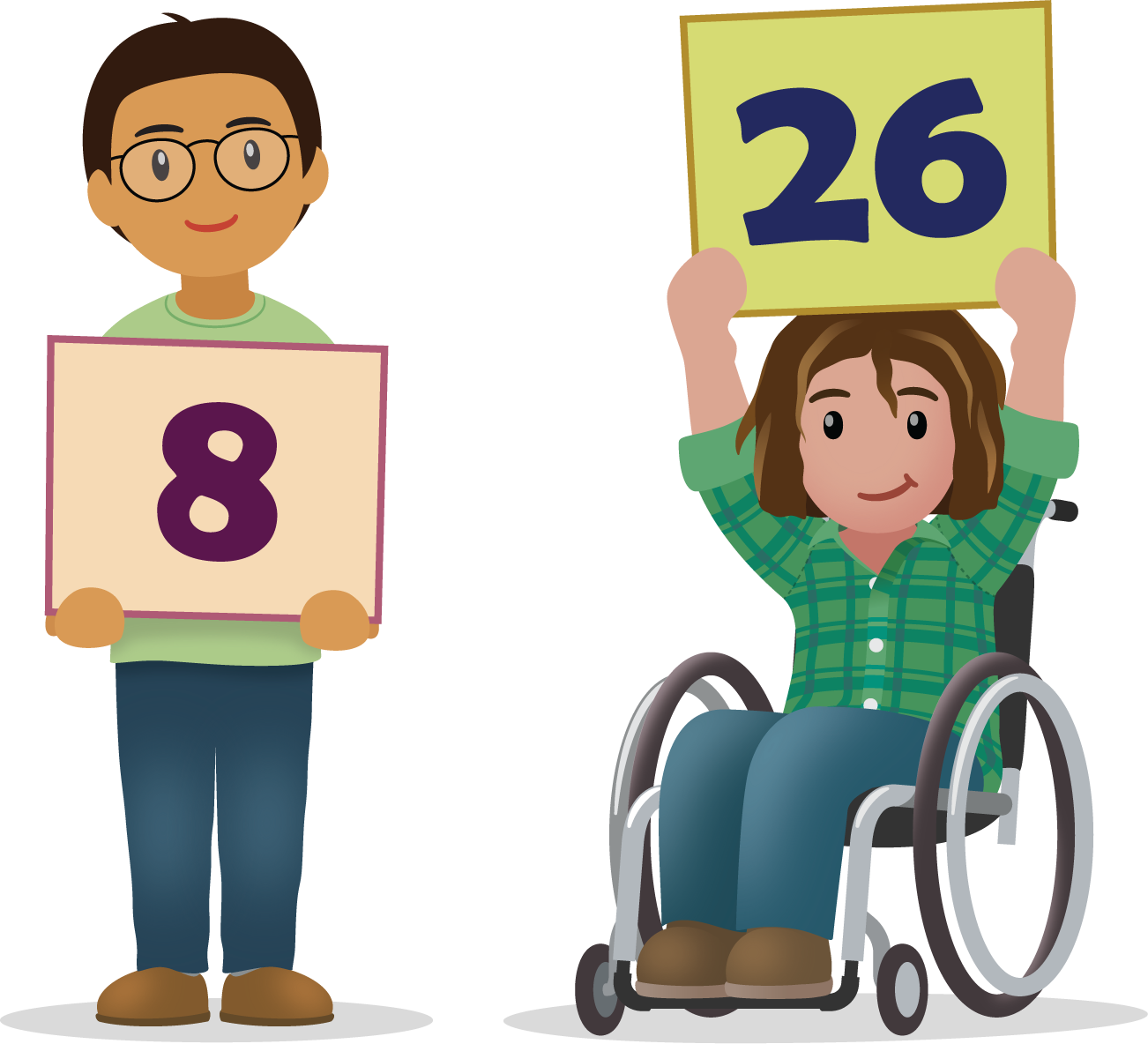 Ronda 1:
Muestra cómo pensaste. Usa dibujos, números o palabrasEcuación: __________________________________Ronda 2:
Muestra cómo pensaste. Usa dibujos, números o palabras.Ecuación: __________________________________Ronda 3:
Muestra cómo pensaste. Usa dibujos, números o palabras.Ecuación: __________________________________Ronda 4:
Muestra cómo pensaste. Usa dibujos, números o palabras.Ecuación: __________________________________Ronda 5:
Muestra cómo pensaste. Usa dibujos, números o palabras.Ecuación: __________________________________3 El profesor de Tyler (Optional)Student Task StatementEl profesor de Tyler recolectó 37 dólares para la excursión de la clase.
Después, alguien trajo 7 dólares más.
¿Cuánto dinero recolectó el profesor de Tyler?
Muestra cómo pensaste. Usa dibujos, números o palabras.El profesor de Tyler necesita saber si todos sus estudiantes están en el salón.
Hay 8 estudiantes sentados en las mesas y 26 estudiantes están en la alfombra.
¿Cuántos estudiantes hay en el salón?
Muestra cómo pensaste. Usa dibujos, números o palabras.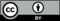 © CC BY 2021 Illustrative Mathematics®